课程登记表导师组织开课的回所课程需填写《课程登记表》，见附件。请在网站http://www.gscaas.net.cn/Html/2017_08_30/2160_2284_2017_08_30_118244.html 下载名称大小类型修改日期下载量学术学位研究生课程登记表.docx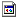 17.45KDOCX2017/8/30 11:14:55104专业学位研究生课程登记表.docx17.36KDOCX2017/8/30 11:15:02100博士研究生经典文献阅读登记表.docx17.2KDOCX2017/8/30 11:15:0965博士研究生学科综合考试登记表.docx17.23KDOCX2017/8/30 11:15:2058